Plán práce environmentálnej výchovy na školský rok 2018/2019Environmentálna výchova nie je predmet alebo vedná disciplína, ale proces vzdelávania a výchovy. Environmentálna výchova vo vzťahu k životnému prostrediu ako aj vzťahu k zdraviu človeka rieši tri základné problémy:  environmentálne poznanie, environmentálnu uvedomelosť,  environmentálne správanie a konanie.                 V procese jej optimalizácie a riešení nastolených problémov na školách a prostredív ktorom žijeme je nevyhnutné akceptovať základné princípy: učiť žiakov o životnom prostredí, vychovávať žiakov prostredníctvom životného prostredia a  vychovávať žiakov pre životné prostredie. Obsah environmentálnej výchovy 	 Vzhľadom k tomu, že environmentálna výchova nie je samostatný predmet, je potrebné, aby bola súčasťou obsahu jednotlivých učebných predmetov, aby sa prelínala celým výchovnovzdelávacím procesom.  Obsah environmentálnej výchovy umožňuje chápať, analyzovať a hodnotiť vzťahy medzi človekom a jeho životným prostredím na základe poznávania ekologických procesov, ktorými sa riadi život na Zemi, geomorfologických a klimatických podmienok ovplyvňujúcich činnosť ľudí a ďalších živých organizmov. Rovnako významné je pochopenie sociálnych a kultúrnych vplyvov, ktoré determinujú ľudské hodnoty a správanie, vedomie individuálnej zodpovednosti za vzťah človeka k prostrediu ako spotrebiteľa a výrobcu. Tieto poznatky a schopnosti človeka determinujú proces intelektuálneho a praktického rozhodovania a uvedomovanie si vplyvov ľudskej činnosti na kvalitu života na Zemi.Cieľom  environmentálnej výchovy je :	komplexný prístup k environmentálnym problémom s prihliadnutím na Listinu základných práv a slobôd, v ktorej sa okrem iného píše, že každý človek má právo na priaznivé životné prostredie, má právo na včasné a úplné informácie o stave životného prostredia a prírodných zdrojov, pričom nikto nesmie pri výkone svojich práv ohrozovať ani poškodzovať životné prostredie, prírodné zdroje, druhové bohatstvo prírody a kultúrne pamiatky nad mieru ustanovenú zákonom. Ciele a úlohy environmentálnej výchovy na škole:1. nadobudnúť  vedomostí v environmentálnej problematike2. utváranie postojov v environmentálnej problematike vo všetkých predmetoch3. formovať a rozvíjať osobnostné kvality, ktoré umožnia žiakom chrániť a zlepšovaťživotné prostredie4. rozvíjať vzťah k životnému prostrediu, naučiť sa zodpovednosti za svoje správanie voči prírode5.  vnímať život ako najvyššiu hodnotu6. posilňovať pocit zodpovednosti vo vzťahu k zdravému životnému štýlu, vnímať estetickú  hodnotu prostredia7. rozvíjať schopnosť kooperovať v skupine, deliť si úlohy, niesť zodpovednosť, vyjadriť vlastný názor,     písomnou i ústnou formou, zhromažďovať, triediť, analyzovať prezentovať údaje o prírode, životnom prostredí8.  naučiť sa spoznávať a riešiť jednoduché problémy, pracovať s rôznymi zdrojmi informácií a zapájať   žiakov do súťaží a rôznych aktivít v environmentálnej oblasti,9. vedenie žiakov k uvedomelej spotrebe zdrojov,  zdravých potravín, čistej vody a  k zdravému životnému štýluUčiteľ podľa svojho uváženia, podľa obsahu učebných predmetov, regionálnych a miestnych podmienok, podmienok školy, veku a záujmu žiakov môže voliť rôzne témy a tak vhodne vsúvať do výchovno-vzdelávacieho procesu environmentálnu výchovu.                                                                        V jednotlivých predmetoch je potrebné z hľadiska environmentálnej výchovy zamerať sa hlavne na tieto oblasti: 1. Zachovanie biodiverzity – rozmanitosti .                                                                                      Poznávanie rastlín a živočíchov v regióne.                                                                                             Negatívne zásahy človeka do prírody a ich dôsledky na obmedzovanie rozmanitých foriem života. Hľadiská zachovania rozmanitosti života – ekonomické, estetické, etické, vedecké.                   Chránené rastliny a živočíchy na území Slovenskej republiky.  2. Odlesňovanie. Poznávanie lesných rastlín a živočíchov. Vzájomné vzťahy lesných rastlín a živočíchov. Význam lesa pre človeka. Negatívne dôsledky odlesňovania na životné prostredie – úbytok rastlinných a živočíšnych druhov, zmena podnebia.  Aktívna ochrana lesov, výsadba lesných stromov. Narušenie ekologickej rovnováhy Zeme. 3. Erózia pôdy. Závislosť života na Zemi od pôdy – rastlín od pôdy, živočíchov od rastlín. Pôda – obnoviteľný prírodný zdroj za predpokladu starostlivosti o ňu. Ochrana pôdy.  Úloha rastlín v ochrane pôdy pred zvetrávaním. 4. Znečisťovanie ovzdušia, vody, pôdy — Základné zložky životného prostredia – ovzdušie, voda, pôda. Znečisťovanie ovzdušia činnosťou človeka – priemysel, doprava, domácnosť.  Negatívny vplyv znečisteného ovzdušia na životné prostredie a zdravie ľudí.  Ochrana ovzdušia pred znečisťovaním. — Význam vody pre život na Zemi.  Čistenie odpadových vôd.  Hospodárenie vodou, šetrenie pitnou vodou v domácnosti. Význam pôdy pre život na Zemi.  Znečisťovanie pôdy – odpadové skládky, priemysel, poľnohospodárstvo.  Ochrana pôdy. 5. Úbytok ozónovej vrstvy. Slnečná energia a viacvrstvový vzdušný obal Zeme – atmosféra.            Kyslý dážď. Znečisťovanie ovzdušia plynmi, ktoré vznikajú najmä pri spaľovaní látok. Skleníkový efekt. 6.Spotreba energie. Druhy energie, Slnko – najväčší zdroj energie na Zemi.  Význam využívania obnoviteľných zdrojov energie – slnečná energia, voda, vietor – na ochranu životného prostredia. Šetrenie energetických zdrojov, využívanie druhotných surovín. Spotreba a šetrenie v domácnosti. 7. Odpadové suroviny. Vznik odpadu.  Škodlivé vplyvy na životné prostredie – znečisťovanie, jedovaté látky v odpade. Spôsoby likvidácie odpadu – skladovaním, spaľovaním, recyklovaním, kompostovaním organických látok v odpade.8. Urbanizácia.  Narušenie prírodného prostredia v dôsledku výstavby – výrub lesov, vysúšanie močiarov, záber pôdy. Význam zachovania prírodného prostredia.  Plánovitá výstavba, zachovanie pôvodných prírodných spoločenstiev, vysádzanie zelene, čistenie odpadových vôd, triedenie, zber a recyklovanie domového odpadu. Utváranie citového vzťahu k najbližšiemu prostrediu a k celej krajine. Environmentálna výchova sa na našej škole dotýka hlavne týchto oblastí:- šetrenie energie- vody - čistota  tried a ostatných miestností , starostlivosť o zeleň v triedach-areál školy – čistenie, výsadba kvetov-starostlivosť o rastliny v interiéri a v školskom areáli -kompostovanie organického odpadu - využitie odpadového materiálu - pokračovať  v  separovanom zbere - papier, plasty, sklo a zber elektroodpaduPlán práce environmentálnej výchovy na šk.rok 2018/2019	Plán práce vychádza zo Školského vzdelávacieho programu, Plánu práce školy, zohľadňuje Učebné osnovy environmentálnej výchovy pre ZŠ a SŠ, schválené MŠ SR 15.4.1996 pod číslom 645/1996 - 15 s platnosťou od 1.9.1996 a z  POP na školský rok 2018/2019.September Príprava plánu práce environmentálnej výchovyV každej triede umiestniť živé kvety a celoročne sa o nich staraťStarostlivosť o kvety na chodbách predovšetkým na hodinách technickej výchovyNainštalovať nádobu na zber vrchnákov od fliaš, umiestniť ju na vhodné miesto a vytvoriť leták Vytvoriť nástenku na tému: Zeleň okolo násOktóberJesenná úprava areálu školy - technická výchovaVýstavka jesenných plodovRozhlasová relácia v školskom rozhlase na tému: Význam ovocia a zeleniny vo výžive človekaVytvoriť nástenku na tému: Význam ovocia a zeleninyPripomenúť si  Svetový deň ochrany zvierat   4.10 a Svetový deň výživy 16.10NovemberV školskom parku rozvešať vtáčie búdky a začať s prikrmovaním vtákov Vytvoriť nástenku na tému: Starostlivosť o vtáctvo v zime, naše operenceDecember Pokračovať v starostlivosti o vtáky -čistenie búdok a prikrmovanieVytvoriť nástenku na tému: Význam chovu včiel  a včelích produktov Vianočná burza- ukážka zdobenia perníkov a možnosť vyskúšania ich  zdobeniaJanuár a februárBeseda s poľovníkom na tému : Starostlivosť o lesnú zver v zimeVytvoriť nástenku na tému: Zver našich lesovMarecRozhlasová relácia v školskom rozhlase na tému: Význam vody - pri príležitosti Svetového dňa vody 22.3V rámci svetového dňa vody rozmiestniť informačné letáky v triedach o šetrení vodyVytvoriť nástenku na tému: Význam vodyAprílUskutočniť súťaž o najkrajší kvet triedyVytvoriť nástenku na tému: Význam lesaPripomenúť si  Svetový deň vtáctva  1.4. Máj a júnUskutočniť  výstavku liečivých rastlín Vytvoriť nástenku na tému: liečivé rastlinyAj tento školský rok pokračovať v zorganizovaní  aktivít pri príležitosti Dňa ZemeUskutočniť vychádzku  do prírody pre žiakov 8. a 9. ročníka - náučný chodník v Zámutove Plán práce môže byť v priebehu roka upravovaný podľa požiadaviek a situácie.  Koordinátor environmentálnej výchovy: Mgr. Katarína TabakováZákladná škola Soľ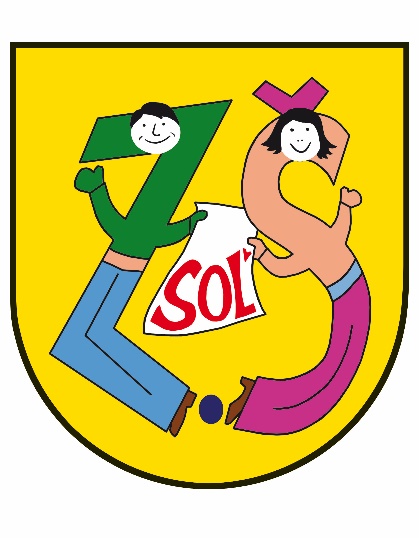 PLÁN PRÁCEEnvironmentálnej výchovy2018/2019Koordinátor environmentálnej výchovy :    Mgr. Katarína Tabaková 